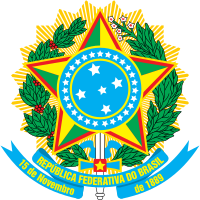 SERVIÇO PÚBLICO FEDERALUNIVERSIDADE FEDERAL DE CATALÃOPRÓ-REITORIA DE GRADUAÇÃOFORMULÁRIO DE RECURSO AO RESULTADO PRELIMINAR DO PROCESSO SELETIVOEDITAL Nº 08/2022 DADOS DO RECURSO:ARGUMENTAÇÃO:______________________________________________________________________________________________________________________________________________________________________________________________________________________________________________________________________________________________________________________________________________________________________________________________________________________________________________________________________________________________________________________________________________________________________________________________________________________________________________________________________________________________________________________________________________________________________________________________________________________________________________________________________________________________________________________________________________________________________________________________________________________________________________________________________________________________________________________Obs.: Este formulário deve ser enviado à Coordenação Geral de Estágios (CGE) pelo e-mail: cge.prograd@ufcat.edu.br, dentro do prazo estabelecido no Edital 08/2022.Número do Recurso. Será preenchido por ordem de recebimentoNome do CandidatoLocal de interesse da inscriçãoCurso em que está matriculado                                                             Matrícula:E-mailTelefoneA Comissão de Recurso, reunida em .................................................   avaliou o Recurso e considera-o:(   ) DEFERIDO                                (   ) INDEFERIDO____________________________________________________________Nome e Assinatura do Gestor do Local da Vaga